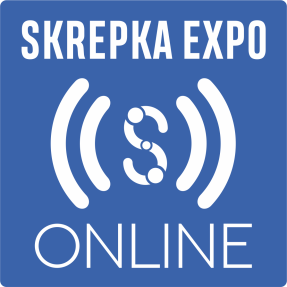 ПРИГЛАШАЕМ ПРИНЯТЬ УЧАСТИЕ В ПЕРВОЙ МУЛЬТИТЕМАТИЧЕСКОЙ ДИСТАНЦИОННОЙ ВЫСТАВКЕSKREPKA EXPO ONLINE27-29 октября 2020 Уважаемые коллеги!Впервые выставка Скрепка Экспо пройдет не только в традиционном формате  в МВЦ Крокус Экспо, но еще и в полноценном online формате - SKREPKA EXPO ONLINE!Мы позаботились о том, чтобы у всех экспонентов была гарантированная возможность принять участие в выставке в online формате, вне зависимости от обстоятельств регионального и мирового уровня. ЗАЧЕМ УЧАСТВОВАТЬ? Ваше участие в SKREPKA EXPO ONLINE позволит Вам:продемонстрировать новые коллекции и образцы продукции на мировом рынкепровести закрытую дилерскую конференцию с Вашими партнерами и обсудить предзаказы продукцииорганизовать виртуальные личные встречи с клиентами всего миразаключить предварительные соглашения на реализацию продукциипринять участие в дискуссиях по актуальным отраслевым вопросамполучить полный анализ заинтересованности в вашей продукции по всем посетителям, заходящим на ваш виртуальный стендВсе это станет возможным в период  проведения SKREPKA EXPO ONLINE с 27 по 29 октября 2020 года.Преимущества SKREPKA EXPO ONLINE:Интуитивно понятный интерфейс: online платформа выставки технологически проста и удобна для ВасБыстрота и легкость назначения виртуальных встреч с участниками  разных странСовременная международная Online витрина Ваших новых продуктов и услугДоступ всех участников выставки друг к другу одним нажатием кнопки  Удобный виртуальный планировщик участия в вебинарах, конференциях, встречах (с уведомлениями на гаджеты)Прямой контакт с представителями компании с помощью чата и видеозвонкаПрезентация Вашей продукции в вебинарных комнатах на 250 участников одновременноКачественная аналитика работы Вашего стенда с предоставлением всех контактов. SMART- анализ.Точный подбор и рекомендации каждому участнику потенциально интересных компаний/продуктов (matchmaking) на основе искусственного интеллектаЛегкое создание Вашего личного каталога  на основе выбранных компаний и товаровЕжедневные трансляции выступлений известных спикеров с обсуждением ключевых отраслевых вопросов Техническая и маркетинговая поддержка команды Skrepka Expo Online в течении всего времени работы выставкиУдобная мобильная версия, доступная со всех гаджетовЭкспонентами выставки станут производители и поставщики продукции со всего мира: канцелярских и офисных товаров товаров для хобби и творчествасувенирной продукциипраздничной продукцииигр и игрушекпродукции для обученияхозяйственных товаров и других отраслейПосетители выставки:Профессионалы отрасли школьных и офисных товаров, игр и игрушек, сувенирной, подарочной и других смежных индустрий, принимающие решение о закупке товаров для собственных магазинов, сетей, мелкооптовых компаний. СЛЕДИТЕ ЗА НОВОСТЯМИ ОТ СКРЕПКА ЭКСПО И ПЛАНИРУЙТЕ СВОЕ УЧАСТИЕ!Старт регистрации экспонентов: 14 сентября 2020 годаСтарт регистрации посетителей:  12 октября 2020 годаВ течение всего подготовительного периода организаторы выставки SKREPKA EXPO ONLINE будут проводить обучающие вебинары, которые помогут как экспонентам, так и посетителям максимально эффективно использовать возможности площадки, правильно собирать лиды и получать отдачу от участия в выставкеНа все вопросы по участию в выставке SKREPKA EXPO ONLINE и СКРЕПКА ЭКСПО 2021 будем рады ответить:По телефону: +7 495 648 91 38По электронной почте: expo@apkor.ruSKREPKA EXPO ONLINE не призвана заменить офлайн выставку Скрепка Экспо 2021 которая состоится с 10-12 февраля 2021 года в МВЦ Крокус Экспо, а является дополнительным инструментом коммуникации для экспонентов и посетителей отрасли в современных условиях, возможностью пригласить на свой стенд максимальное количество партнеров которые не смогут посетить выставку офлайн, позволит привлечь для профессионального общения больше зарубежных компаний.Ждем Вас на SKREPKA EXPO ONLINE с 27 по 29 октября 2020 и СКРЕПКА ЭКСПО с 10-12 февраля 2021 года, МВЦ Крокус Экспо, 2 павильон, 10 и 11 зал.Скрепка Экспо Проект